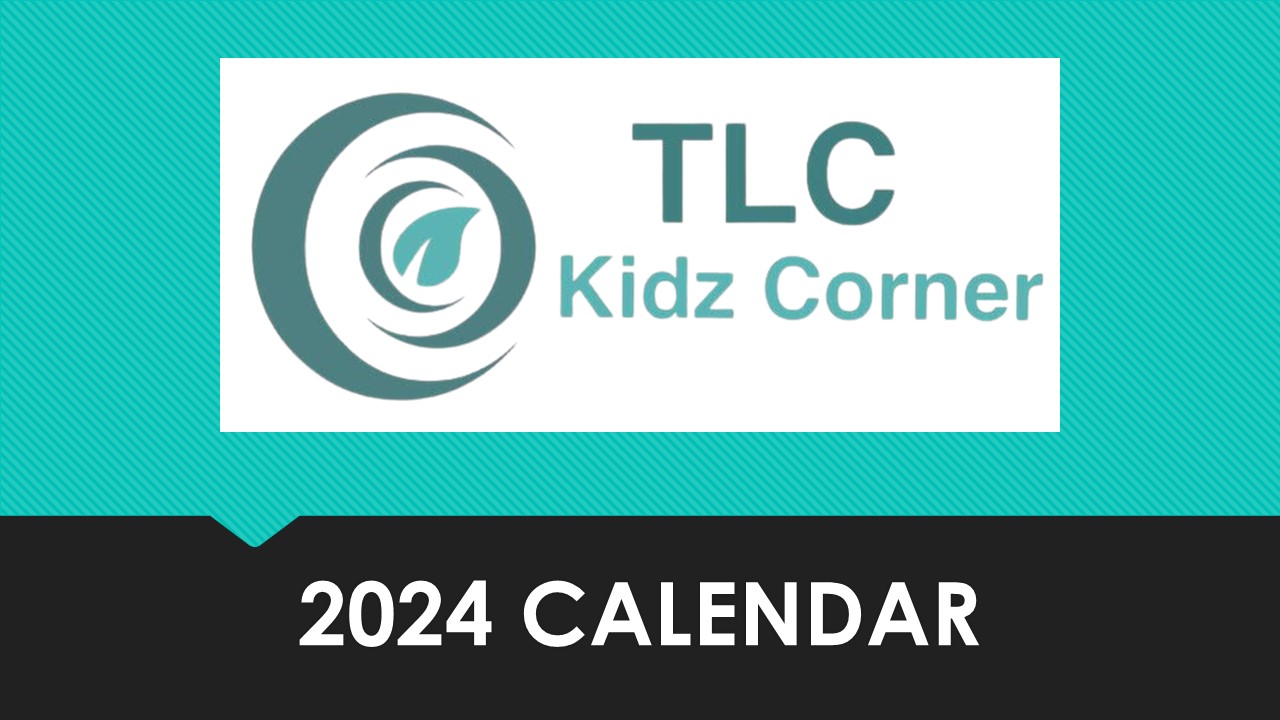 JanuaryFebruaryFebruary 11th   During ServiceCereal Bowl Sunday Come prepared to play some fun cereal themed games! Enjoy some cereal in a real bowl that morning.March March 30thth  from 11:00 am-12:30 pm Easter Egg Hunt Join us for an Easter Egg Hunt and a short Bible lesson & light lunch.AprilApril 21st from 10:00 am-2:00 pmKids Service Project & LunchKids will fill bags for teachers and eat lunch together.MayMay 26th from 11:30 am-2:00 pmSchools Out CelebrationWe will be celebrating the end of school with lunch, ice cream & gamesJuneJune 9th from 11:30 am-2:00 pmFamily Lego Build DayFamilies will join us after service for lunch and fun day of building with LegosJulyJuly 21st-25th SCUBA VBSKids will learn about how we Shine Jesus’ Light. We will sing songs, learn a Bible lesson, play games, eat snacks and visit Imagination Station. Our last night will conclude with our carnival.AugustAugust 18th from 8:00 am-10:00 amPajamas & PancakesParents and kids are invited to join us for pancakes. Be sure to wear your pj’s.SeptemeberSeptember 22nd from 11:30 am-2:00 pmMake a Movie PartyJoin us as we have fun making our own mini movies! Lunch will be served.OctoberTBDTrunk or TreatBe sure to dress up in your costume and join us for Trunk or TreatNovemberNovember 9th from 5:30 pm-8:30 pmOperation Christmas Child Packing Party & DinnerWe will pack boxes for Operation Christmas Child and eat dinner together. All welcome!DecemberDecember 8th from 11:30 am-2:00 pmKids Christmas Party & LunchWe will eat lunch, have a White Elephant style gift exchange, and play games.For questions on event be sure to contact Angie Mckibben at 513-479-1460 or email Angie @ angie@truelifecc.com